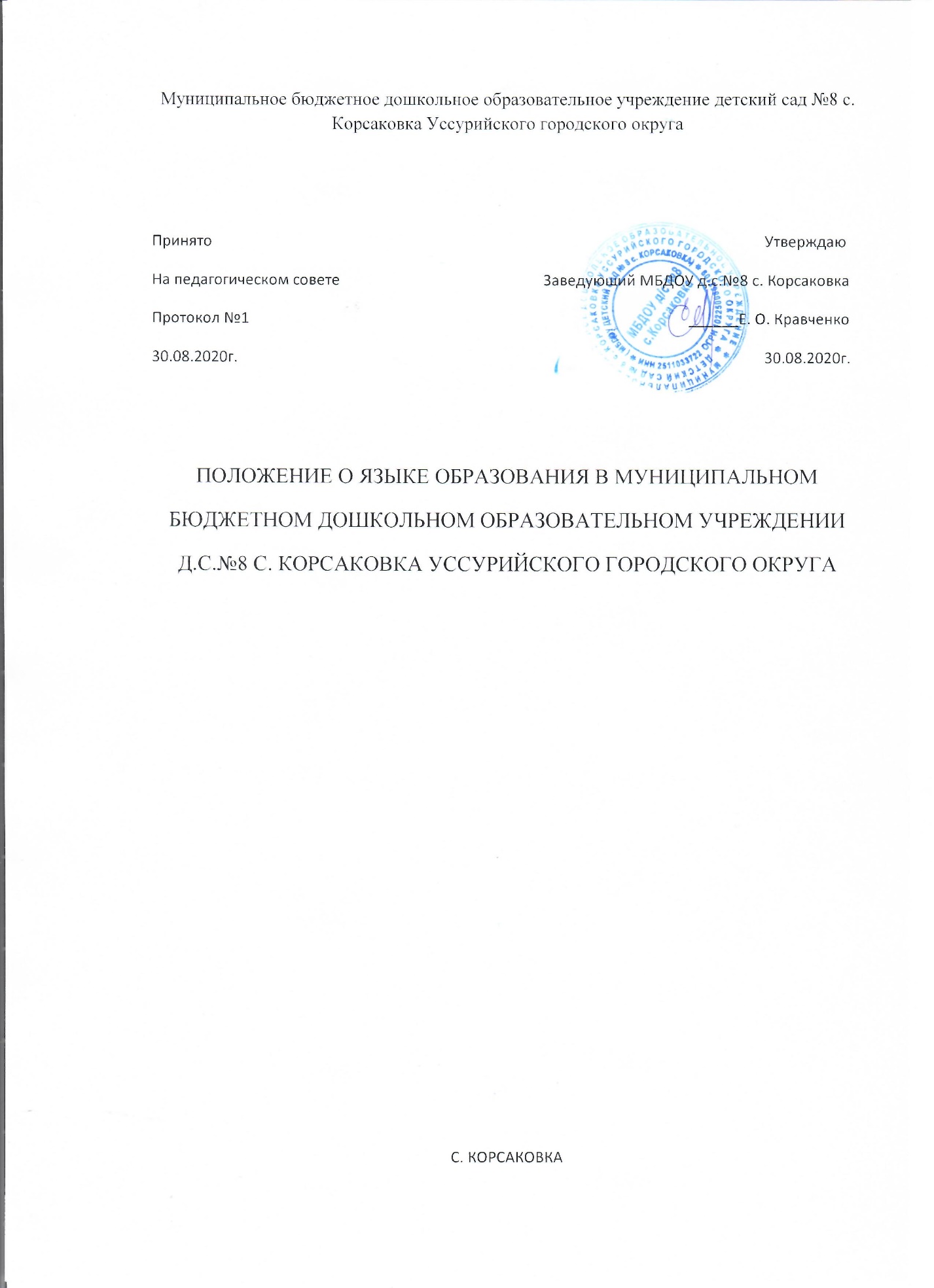 1. Основные положения1.1. Настоящее Положение о языке образования (далее – Положение) разработано для Муниципального бюджетного дошкольного образовательного учреждения детский сад №8 с. Корсаковка Уссурийского городского округа (далее – Учреждение) в соответствии с Федеральным законом от 29.12.2012 № 273-ФЗ «Об образовании в Российской Федерации», Уставом Учреждения. 1.2. Настоящее Положение разработано с целью соблюдения законодательства Российской Федерации в области образования и воспитания в Учреждении. 1.3. Настоящее Положение является локальным нормативным актом Учреждения, регламентирующим особенности организации образовательной деятельности в Учреждении. 1.4. Язык, на котором ведется образование в Учреждении, определяется Учредителем. 1.5. Настоящее Положение обязательно для исполнения всеми участниками образовательной деятельности Учреждения. 2. Язык образования. Право на выбор языка образования2.1. В Учреждении гарантируется получение дошкольного образования на государственном языке Российской Федерации. 2.2. Право воспитанников на пользование государственным языком Российской Федерации в Учреждении обеспечивается путем получения ими дошкольного образования на русском языке. 2.3. Образование в Учреждении осуществляется на русском языке по реализуемой основной образовательной программе, разработанной Учреждением в соответствии с Федеральным государственным образовательным стандартом дошкольного образования и с учетом основной примерной образовательной программой дошкольного образования. 2.4. Право на получение дошкольного образования на родном языке из числа языков народов Российской Федерации, а также право на изучение родного языка из числа языков народов Российской Федерации реализуется в пределах возможностей, предоставляемых системой образования, в порядке, установленном законодательством об образовании.2.5 В Учреждении гарантируется получение образования на государственном языке Российской Федерации, а также выбор языка обучения и воспитания в пределах возможностей, предоставляемых системой образования.3. Прекращение действия Положения3.1. Срок действия данного Положения ограничен. Данное Положение действует до принятия нового. 3.2. Изменение данного Положения вносятся на Педагогическом совете, по мере необходимости.